CHA –C3 – 15.3 – V1 – 7/09/2020 Contrat d’engagement apprentissage 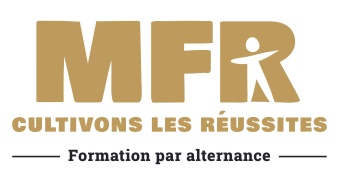 Maison Familiale Rurale/CFA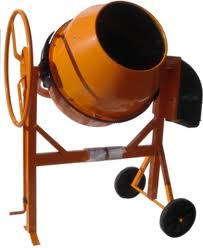 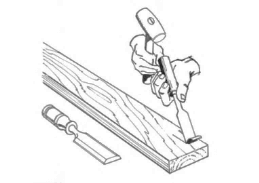 Les 3 RivièresCHAMPIGNE Tél 02 41 42 00 79 49330 les Hauts d’AnjouCentre de Formation d’Apprentis2021/2022            MAITRE D’APPRENTISSAGE   Formation CAP     BP          Pour faciliter l’organisation, complétez cette feuille et retournez-la au CFA/ Maison Familiale Rurale dès que possible.ENTREPRISE  de  *   …………………………………………(noter la section)* (Maçonnerie / Taille de Pierre / Menuiserie Fabricant / Menuiserie Installateur / Construction Ossature Bois)NOM ou RAISON SOCIALE :--------------------------------------------------------------------------------------- Adresse :-----------------------------------------------------------------------------------------------------------------        /------/------/------/------/------/    email………………………………..@...........................................             NOM du Responsable :            ---------------------------------------------------------------------------------------NOM du TUTEUR du jeune :  ---------------------------------------------------------------------------------------Téléphone / Mail  (Tuteur) ………………………………………………………………………………N° SIRET : -------------------------------------------APE ----/----/----/----    Nb salariés : -----------------------Service Interface OPCO  Dates prévues de contrat :               Début :           ----/----/----/ Fin         ----/----/----